Code of Practice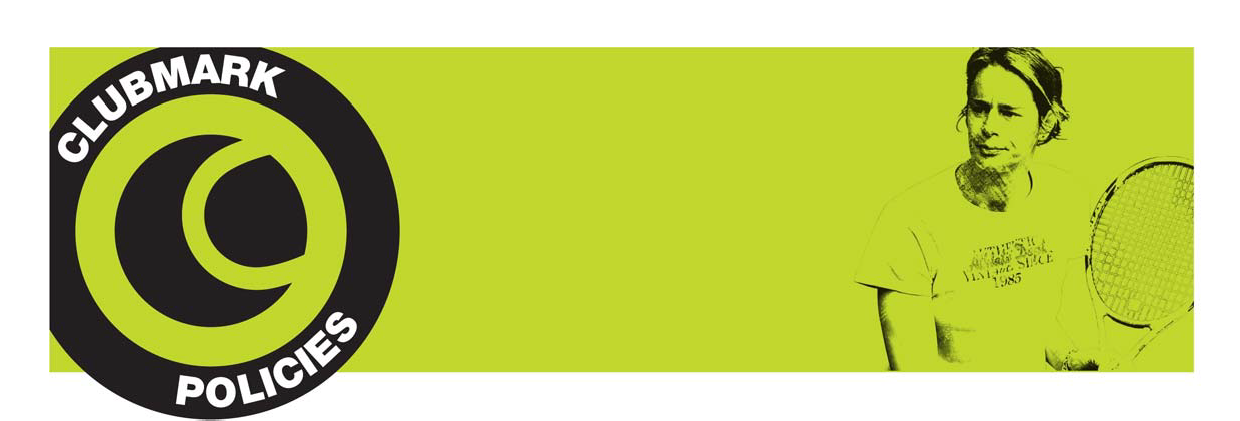 Wolverhampton Lawn Tennis and Squash Club Ltd is fully committed to safeguarding and promoting the well-being of all its members.Wolverhampton Lawn Tennis and Squash Club Ltd believes that it is important that members, coaches, administrators and parents/guardians should, at all times, show respect and understanding for the safety and welfare of others. Therefore, members are encouraged to be open at all times and to share any concerns or complaints that they may have with 	 (name) 	 (position)As a member of Wolverhampton Lawn Tennis and Squash Club Ltd you are expected to abide by the following code of practice:ALL MembersAll members must play within the rules and respect officials and their decisionsAll members must respect the rights, dignity and worth of all participants regardless of age, gender, ability, race, cultural background, religious beliefs or sexual identityMembers should keep to agreed timings for training and competitions, or inform their coach or team captain if they are going to be lateMembers must wear suitable kit for training and match sessions, as agreed with the coachMembers must pay any fees for training or events promptlyJuniorsJunior members are not allowed to smoke on the premises or whilst representing their team at competitionsJunior members are not allowed to consume alcohol or drugs of any kind on the premises or whilst representing their teamParentsEncourage your child to learn the rules of tennis and play within themDiscourage unfair play and arguing with officialsHelp your child to recognise good performance, not just resultsNever force your child to take part in sportSet a good example by recognising fair play and applauding the good performances of allNever punish or belittle a child for losing or making mistakesPublicly accept judgements made by officialsSupport your child’s involvement and help them to enjoy their sportUse correct and proper language at all timesBe patient - steady progression is unusual in children; peaks and plateaus are commonYour first question following any match should be: “Did you enjoy it?” not “Did you win?”At no stage should you communicate with your child or interfere with the on-court helpers and referees during a match – just enjoy the game and let officials take care of the rules!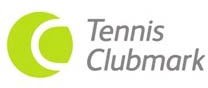 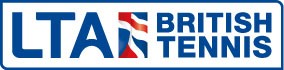 